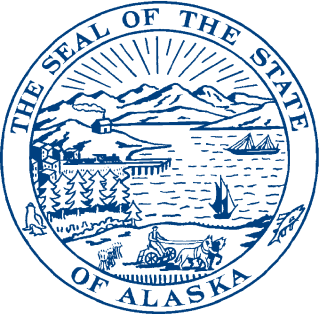 HOUSE SPECIAL COMMITTEE ON FISHERIES	TO: 			Committee Members and AYK Region Legislators and StaffFROM:		Representative Steve ThompsonRE:	House Fisheries Committee Hearing – Salmon Management in the Arctic – Yukon - Kuskokwim RegionLOCATION:		Dena’ina Civic and Convention Center			Conference Room 3 (Second Floor)			600 W. Seventh AvenueDATE & TIME:	Wednesday, October 19th at 2:30 p.m.AGENDA______________________________________________________________________________Salmon Management in the Arctic-Yukon-Kuskokwim Region2:30 – 2:45 p.m.	Opening Comments – Chairman Steve Thompson						 Representative Bob Herron2:45 – 3:30 p.m.	Alaska Department of Fish & Game – Overview of Management and 				Funding for the Salmon Fisheries in the AYK Region and Response to 				Submitted QuestionsCora Campbell, Commissioner, Department of Fish & GameJeff Regnart, Director, Division of Commercial FisheriesJohn Linderman, AYK Regional Supervisor Commercial FisheriesHazel Nelson, Director, Division of Subsistence3:30 – 3:45 p.m.	Resource Management Concerns and Allocation of Management 				ResourcesKawerak, Inc. – Rose Fosdick
3:45 – 4:00 p.m.	Local Input Regarding Policies and Management IssuesAssociation of Village Council Presidents - Myron Naneng, President4:00 – 4:15 p.m.	Community Involvement in Management Decisions and MonitoringYukon River Drainage Fisheries Association - Jill Klein, Executive Director4:15 – 4:30		Cooperative Research & Monitoring: Fisheries Management Begins at 				the Local LevelBering Sea Fishermen’s Association – Karen Gillis, Executive Director  Art Nelson, Policy & Outreach Coordinator4:30 – 4:45 p.m.	Alaska Department of Fish & Game Committee Questions & 					Department Comments4:45 – 5:30 p.m.	Public Testimony5:30 p.m.		Committee Closing Comments